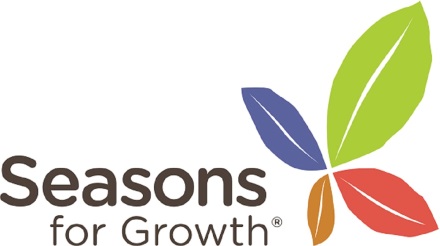 Hyfforddiant Cyfeillion Tyfu Trwy’r Tymhorau Dyddiad :  		25/6/20 	9.00 - 4.3026/6/20 	9.00 - 4.307/7/20 	9.00 - 1.00Ynglyn a’r Hyfforddiant:Rydym yn falch o allu cynnig cwrs ar gyfer Cyfeillion Tyfu Trwy’r Tymhorau.  Mae’r rhaglen yn paratoi oedolion sydd a phrofiad o weithio gyda Plant a Pobl Ifanc i hyfforddi ar gyfer cynnig y rhaglen gyda grwpiau o blant neu pobl ifanc.Mae Tyfu Trwy’r Tymhorau yn raglen wedi ei achredu sydd yn helpu plant a phobl ifanc ddelio gyda Colled neu Galar yn ei bywydau. Ar gyfer pwy? Mae angen i bawb sydd yn gwneud yr hyfforddiant fod mewn sefyllfa i allu rhedeg grwp yn y 12 mis canlynol er mwyn sicrhau eu achrediad. Bydd angen sicrhau fod yna amser ac adnoddau ar gael i cefnogi hyn. Mae’r cwrs yn golygu hunain adlewyrchu ar brofiadau personol o golled a galar ac oherwydd natur y cwrs bydd angen ystyried hyn cyn dod y cwrs. Côst: £250.00:  I gynnwys cofrestru ac Llawlfyr.  Safle: Coed Pella, Bae Colwyn Am fwy o wybodaeth, neu i ffurflen ymaelodi a’r cwrs cysylltwch a val@bont.org.uk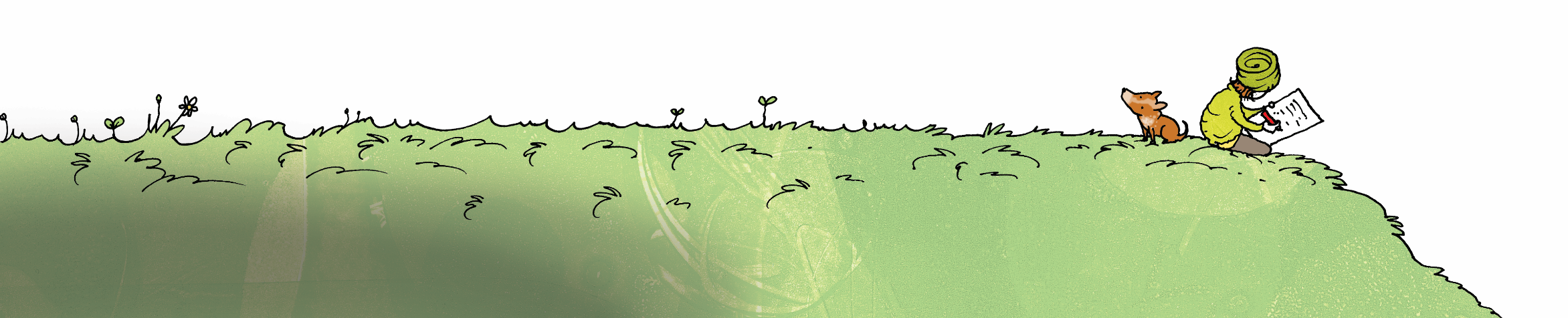 